Dvojnásobný vězeň Jiří StránskýJiřího Stránského si lidé nejčastěji spojují s filmovými zpracováními jeho námětů. Největšího ohlasu se dočkaly Zdivočelá země, Balada o pilotovi, Kousek nebe. Nositel řady literárních cen, významný představitel skautského hnutí, a také dvojnásobný vězeň…  Pracovní list pro žáky druhého stupně základních škol a středních škol je součástí kolekce Den vězněných spisovatelů, jejímž cílem je připomenout, že svoboda projevu, ať už v oblasti literární či novinářské, nebyla v našich dějinách vždy samozřejmou součástí života.Jiří Stránský o vězení a psaní_________________________________________________Napište, kdy a za jakých okolností byl Jiří Stránský poprvé odsouzen k trestu vězení: ………………………………………………………………………………………………………………………………………………………………………………………………………………………………………………………………………………………………………………………………………………………………………………………………………………………………………………………………………………………………………………………………………………………………………………………………………………………………………………………………………………………………………………………………………………………………………………………………………………………………………………………………………………………………………………………………………………………………………..Popište na základě videa, jak vnímá Jiří Stránský spoluvězně a dozorce: ………………………………………………………………………………………………………………………………………………………………………………………………………………………………………………………………………………………………………………………………………………………………………………………………………………………………………………………………………………………………………………………………………………………………………………………………………………………………………………………………………………………………………………………………………………………………………………………………………………………………………………………………………………………………………………………………………………………………………..Charakterizujte na základě videa první Stránského pobyt ve vězení: ……………………………………………………………………………………………………………………………………………………………………………………………………………………………………………………………………………………………………………………………………………………………………………………………………………………………………………………………………………………………………………………………………………………………………………………………………………………………………………………………………………………………………………………………………………………………………………………………………………………………………………………………………………………………………………………………………………………………………….Vysvětlete význam zkratky PTP. Pokud odpověď neznáte, vyhledejte příslušné informace na internetu: …………………………………………………………………………………………………………………………………………………………………………………………………………………………………………………………………………………………………………………………………………………………………………………………………………………………………………………………………………………………………………………………………………………………………………………………………………………………………………………………………………………………………………………………………………………………………………………………………………………………………………………………………………………………………………………………………………………………………………Uveďte na základě videa příklady vězeňského slangu a napište jejich význam: ………………………………………………………………………………………………………………………………………………………………………………………………………………………………………………………………………………………………………………………………………………………….…………………………………………………………………………………………………………………Uveďte, kdy a za jakých okolností byl Jiří Stránský odsouzen k trestu vězení podruhé: ………………………………………………………………………………………………………………………………………………………………………………………………………………………………………………………………………………………………………………………………………………………………………………………………………………………………………………………………………………………………………………………………………………………………………………………………………………………………………………………………………………………………………………………………………………Co jsem se touto aktivitou naučil(a):………………………………………………………………………………………………………………………………………………………………………………………………………………………………………………………………………………………………………………………………………………………………………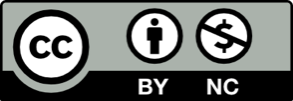 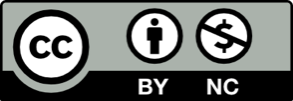 